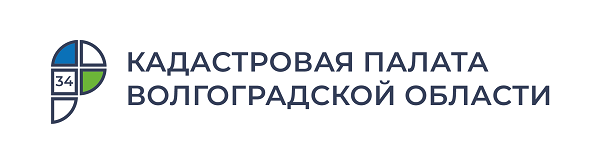 В ЕГРН внесена граница между Волгоградской и Саратовской областями 8 июля 2021 года в Единый государственный реестр недвижимости (ЕГРН) внесены сведения об участке границы между Волгоградской и Саратовской областями. Протяженность границы между субъектами составила 667,2 км. Волгоградская область граничит с пятью субъектами Российской Федерации: Республикой Калмыкия, Астраханской, Воронежской, Ростовской, Саратовской областями. В феврале 2021 года в ЕГРН внесены сведения об участке границы между Волгоградской и Воронежской областями.Важному событию предшествовала длительная совместная работа Кадастровой палаты по Волгоградской области, регионального Управления Росреестра, Комитета по управлению государственным имуществом Волгоградской области и органов исполнительной власти Саратовской области.Работа по согласованию и внесению в ЕГРН границы между Волгоградской и Саратовской областями – результат успешного взаимодействия органов власти на разных уровнях. Наличие в ЕГРН актуальных сведений о границах субъектов Российской Федерации позволяет обеспечить соблюдение требований законодательства при проведении кадастрового учета, что повышает защищенность имущественных прав граждан. Кроме того, актуальная информация о границах дает возможность эффективнее управлять земельными ресурсами региона, а также увеличивает инвестиционную привлекательность Волгоградской области.  «Внесение в реестр недвижимости сведений о границах между субъектами является одним из показателей успешного выполнения проекта по наполнению Единого государственного реестра недвижимости необходимыми сведениями. В результате проведенной совместными усилиями работы участок границы между Волгоградской и Саратовской областями внесен в ЕГРН», – отмечает директор Кадастровой палаты по Волгоградской области Константин Миндигаяс.Спрос волгоградцев на услугу по выездному обслуживанию вырос почти в шесть разВ первом полугодии 2021 года в рамках выездного обслуживания специалистами Кадастровой палаты по Волгоградской области было принято на кадастровый учет и (или) регистрацию прав и доставлено заявителям по итогам их осуществления более 5,6 тыс. пакетов документов, что почти в 6 раза больше, чем годом ранее.«Один из самых удобных способов получения услуг Росреестра для волгоградцев – выездное обслуживание. Любое физическое или юридическое лицо может заказать услугу. Преимуществом данного способа является индивидуальный подход к заявителю. Специалисты Кадастровой палаты тщательно проверяют предоставленный пакет документов, что позволяет исключить приостановление или отказ в осуществлении учетно-регистрационных действий. Жители региона могут пригласить специалиста Кадастровой палаты в удобное место и время, а также оперативно получить готовые документы», – отмечает директор Кадастровой палаты по Волгоградской области Константин Миндигаяс. Напомним, что для получения услуг по выездному обслуживанию предусмотрены льготные условия. На безвозмездной основе данная услуга предоставляется ветеранам и инвалидам Великой Отечественной войны, инвалидам I и II групп, являющимся владельцами недвижимости. С начала года один человек воспользовались услугой выездного обслуживания на льготных условиях.С помощью услуги выездного обслуживания можно подать документы на регистрацию прав на недвижимое имущество, постановку на кадастровый учет, а также одновременно провести государственный кадастровый учет и государственную регистрацию прав, исправить техническую ошибку, получить выписку из ЕГРН.Подать заявку на выездное обслуживание можно любым удобным для вас способом:•оставить заявку на сервисе Федеральной кадастровой палаты, • обратившись по телефону: 60-24-40 доб. 2449;• по адресу: г. Волгоград, ул. Мира, 19, корп. 3, каб. 101;• отправив заявку на электронную почту: po@34.kadastr.ru.Воспользоваться услугой могут граждане, юридические лица и индивидуальные предприниматели на территории: г. Волгоград, г. Волжский, 
г. Камышин, г. Калач-на-Дону и р.п. Средняя Ахтуба. В дальнейшем для наших клиентов Кадастровая палата по Волгоградской области планирует организовать выездное обслуживание на всей территории региона.Кадастровая палата рассказала волгоградцам о возможностях Публичной кадастровой картыПолучить общедоступные сведения из Единого государственного реестра недвижимости (ЕГРН) волгоградцы могут с помощью онлайн-сервиса Росреестра «Публичная кадастровая карта». Новые пользователи могут перейти в режим обучения для ознакомления с возможностями сервиса.Сервис «Публичная кадастровая карта» представляет собой графическое отображение территории Российской Федерации с размещенными на ней объектами недвижимости, сведения о которых внесены в ЕГРН. С поступлением в госреестр новых сведений также обновляются данные публичной кадастровой карты. Это позволяет оперативно отслеживать изменения на рынке недвижимости и располагать актуальными общедоступными сведениями ЕГРН в интерактивном режиме.Сервис содержит широкий выбор различных инструментов, настраиваемые слои и ссылки на взаимосвязанные ресурсы. Благодаря этому волгоградцы могут в интерактивном режиме не только получать общедоступные сведения об объектах из ЕГРН в режиме онлайн, но и работать с пространственными данными: измерять расстояния между объектами, рассчитывать площадь, определять координаты точки на местности. Возможности сервиса позволяют распечатать нужный фрагмент с комментариями, а также поделиться ссылкой на него в соцсетях. Также можно получить общедоступные сведения о территориях объектов культурного наследия (памятников истории и культуры), территориях опережающего социально-экономического развития, зонах территориального развития, игорных зонах, лесничествах и лесопарках, охотничьих угодьях, водных объектах, особо охраняемых природных территориях. Доступен поиск и просмотр информации о результатах государственного мониторинга земель. В информационной карточке объекта недвижимости можно ознакомиться с датой определения, внесения, утверждения и применения кадастровой стоимости. При отсутствии результатов поиска пользователь получает ссылку с предложением продолжить поиск объекта недвижимости в соответствующем кадастровом округе, кадастровом районе, кадастровом квартале. Пользователи сервиса «Публичная кадастровая карта» могут узнать кадастровый номер, кадастровую стоимость объектов недвижимости, получить сведения о форме собственности, виде разрешенного использования, назначении, площади объектов недвижимости. На публичной кадастровой карте можно увидеть государственные границы, границы между субъектами РФ, муниципальных образований и населенных пунктов, границы зон с особыми условиями использования территории, территориальных и других зон, земельных участков, а также различные виды объектов недвижимости (земельные участки, здания, сооружения, объекты незавершенного строительства, единые недвижимые комплексы), контуры зданий, сооружений и объектов незавершенного строительства. Искать объект недвижимости на карте можно как вручную, с помощью компьютерной мыши и управления масштабом карты, так и задав параметры поиска в системе. Например, чтобы получить сведения об объекте, достаточно создать поисковый запрос по кадастровому номеру или адресу.В июне 2021 года на базе Публичной кадастровой карты Росреестр запустил новый онлайн-сервис «Земля для стройки». Цифровой сервис обеспечит быстрый доступ к информационному полю публичной кадастровой карты, где в режиме онлайн заинтересованное лицо сможет получить необходимые сведения о выбранном земельном участке, упростит процесс приобретения земельного участка. Также поможет инвесторам и застройщикам планировать свою деятельность, эффективно управлять землей и недвижимостью, увеличивать объемы строительства и инвестиций, тем самым повышая комфортность городской среды для проживания людей и инвестиционную привлекательность региона.Сведения ЕГРН, представленные на сервисе, являются общедоступными и предоставляются пользователям на безвозмездной основе.«Сведения, представленные на сервисе «Публичная кадастровая карта», можно использовать в качестве справочной информации. Для подтверждения данных можно запросить сведения из ЕГРН. Заказать выписку из реестра можно в МФЦ, с помощью онлайн-сервиса Федеральной кадастровой палаты или портала Росреестра. Сведения можно получить как в бумажном, так и в электронном виде, при этом оба варианта имеют равную юридическую силу», – отмечает директор Кадастровой палаты по Волгоградской области Константин Миндигаяс. С уважением, Золотарева Елена Константиновна, специалист по взаимодействию со СМИ Кадастровой палаты по Волгоградской областиTel: 8 (8442) 60-24-40 (2307)e-mail: ekz_34@mail.ruМы ВКонтакте, в Instagram